Name________________________________Date___________________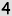 Adding with 2’s2 + 2 = ?2+12+42+72+22+52+82+32+62+9